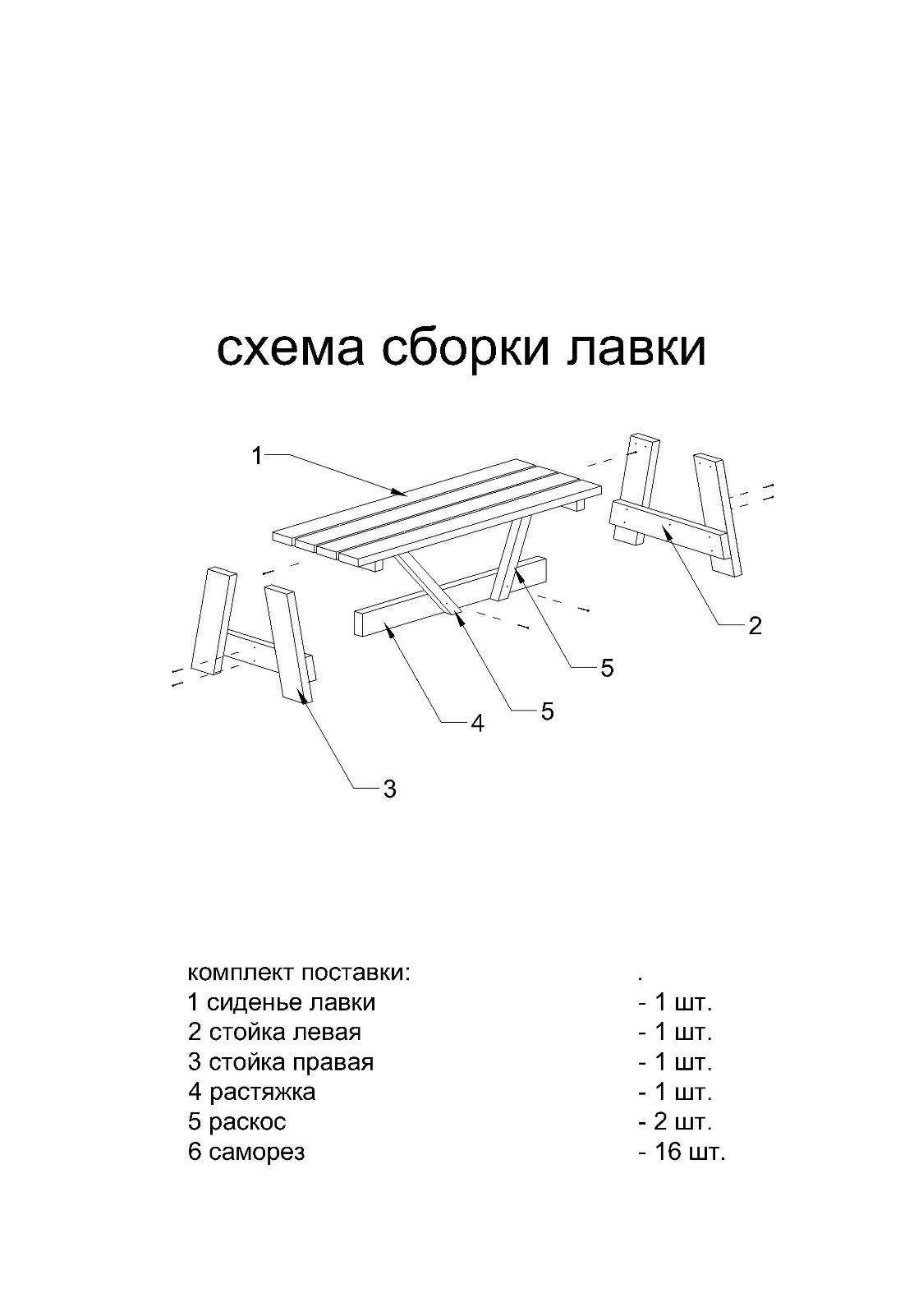              ЛАВКА САДОВАЯ Л158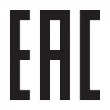           Инструкция по эксплуатацииЛавка садовая предназначена для использования в общественных и жилых помещениях. Сохранность изделия и продолжительность их эксплуатации зависят от правильного обращения и своевременного ухода за ними. Габаритные размеры изделия в собранном виде 0,4х0,45х1,58м.	Для увеличения срока службы изделия и его преждевременного выхода из строя необходимо соблюдать следующие правила эксплуатации:Скамейки, лавки, стулья должны эксплуатироваться в проветриваемом помещении при температуре воздуха не менее +10 °С относительной влажности 60-70%;При сборке соблюдайте порядок, указанный в прилагаемой инструкции по сборке;Не превышайте максимально допустимую статическую нагрузку на сиденье 300 кг;Избегайте прямого воздействия солнечных лучей, размещения вблизи отопительных приборов, сырых и холодных стен во избежание ухудшения внешнего вида;Крепление частей скамеек, лавок, стульев требует регулярного осмотра, при необходимости крепежные элементы следует подтянуть;Не вставайте ногами на сиденье скамеек, лавок, стульев, это может привести к падению и получению травмы;Для очистки изделия используйте сухую или слегка увлажненную х/б ветошь или губку;При использовании скамеек, лавок, стульев на улице следует обработать поверхность изделия защитными лакокрасочными составами в 2-3 слоя.Гарантийный срок 18 месяцев.Срок службы изделия 3 года.Товар не подлежит обязательной сертификации.Регистрационный номер декларации о соответствии: ЕАЭС N RU Д-RU.СП29.В.09885/19Срок действия: с 20.02.19 по 19.02.2024г.Производитель: ООО «Банный мастер», 156016 Россия, г. Кострома, ул. Мелиоративная, д. 4а тел. 8-4942-500-673, е-mail: kostromales@yandex.ru                                                       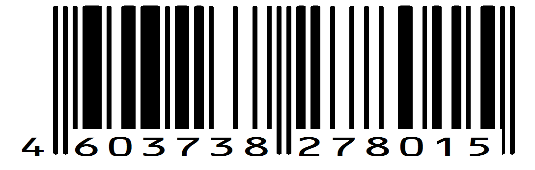              ЛАВКА САДОВАЯ Л158          Инструкция по эксплуатацииЛавка садовая предназначена для использования в общественных и жилых помещениях. Сохранность изделия и продолжительность их эксплуатации зависят от правильного обращения и своевременного ухода за ними. Габаритные размеры изделия в собранном виде 0,4х0,45х1,58м.	Для увеличения срока службы изделия и его преждевременного выхода из строя необходимо соблюдать следующие правила эксплуатации:Скамейки, лавки, стулья должны эксплуатироваться в проветриваемом помещении при температуре воздуха не менее +10 °С относительной влажности 60-70%;При сборке соблюдайте порядок, указанный в прилагаемой инструкции по сборке;Не превышайте максимально допустимую статическую нагрузку на сиденье 300 кг;Избегайте прямого воздействия солнечных лучей, размещения вблизи отопительных приборов, сырых и холодных стен во избежание ухудшения внешнего вида;Крепление частей скамеек, лавок, стульев требует регулярного осмотра, при необходимости крепежные элементы следует подтянуть;Не вставайте ногами на сиденье скамеек, лавок, стульев, это может привести к падению и получению травмы;Для очистки изделия используйте сухую или слегка увлажненную х/б ветошь или губку;При использовании скамеек, лавок, стульев на улице следует обработать поверхность изделия защитными лакокрасочными составами в 2-3 слоя.Гарантийный срок 18 месяцев.Срок службы изделия 3 года.Товар не подлежит обязательной сертификации.Регистрационный номер декларации о соответствии: ЕАЭС N RU Д-RU.СП29.В.09885/19Срок действия: с 20.02.19 по 19.02.2024г.Производитель: ООО «Банный мастер», 156016 Россия, г. Кострома, ул. Мелиоративная, д. 4а тел. 8-4942-500-673, е-mail: kostromales@yandex.ru                                                       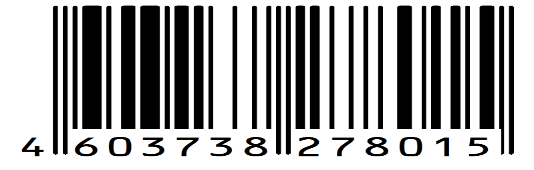 